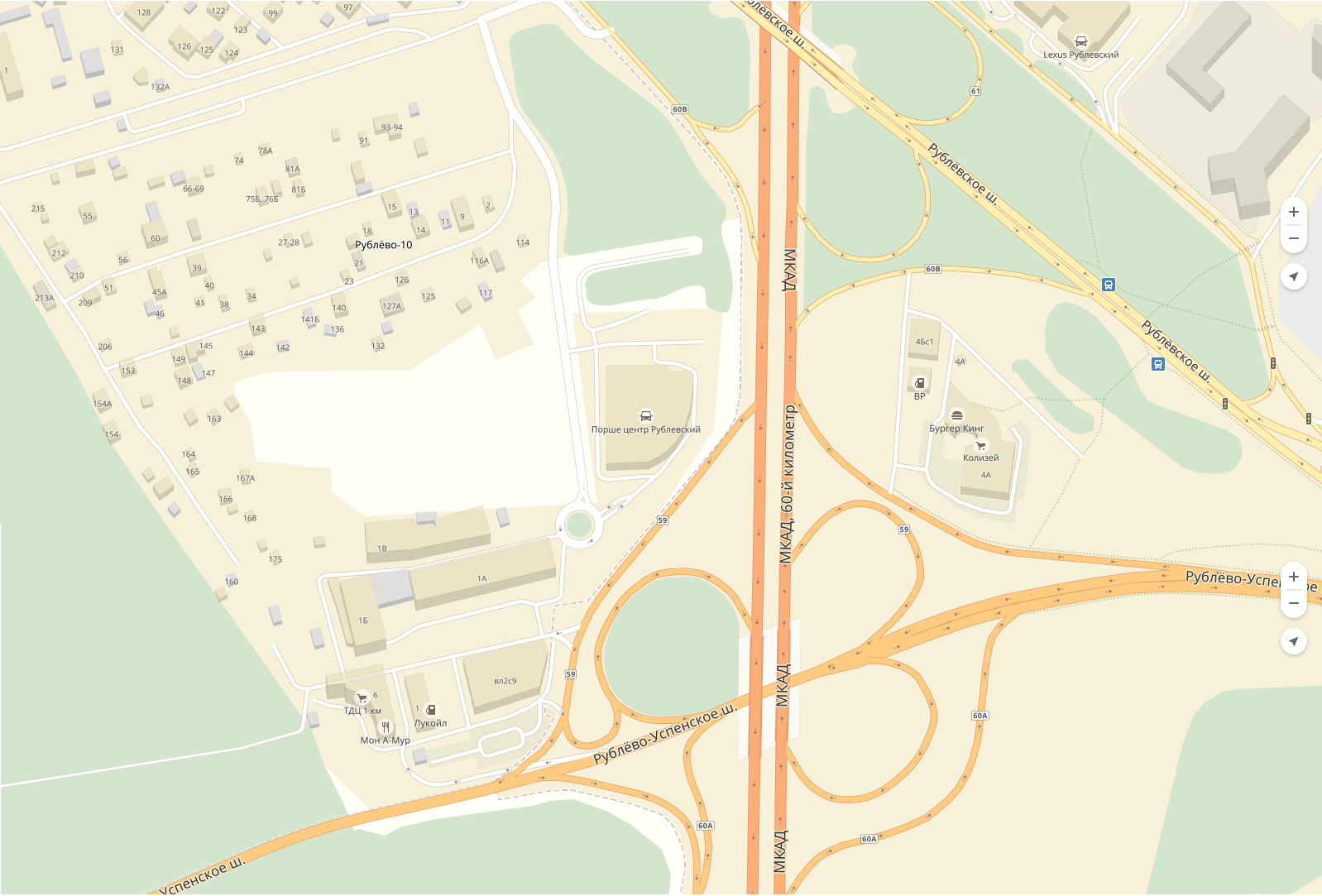 заезд с юга со стороны Можайского шоссезаезд с севера со стороны Новорижского шоссезаезд со стороны Рублевского шоссевыезд с территории паркинга